УПРАВЛЕНИЕ ОБРАЗОВАНИЯАДМИНИСТРАЦИИ ГОРОДА НИЖНИЙ ТАГИЛМУНИЦИПАЛЬНОЕ БЮДЖЕТНОЕ УЧРЕЖДЕНИЕИНФОРМАЦИОННО-МЕТОДИЧЕСКИЙ ЦЕНТРПЛАНорганизационно-управленческих и методических мероприятий на ДЕКАБРЬ 2017 годаУважаемые коллеги!Прошу обратить внимание, что с октября 2017 по май 2018 года на базе МБУ ИМЦ работает консультативный пункт для учителей 
и учащихся (выпускников 11 классов) по предметам: русский язык, математика, история, физика, химия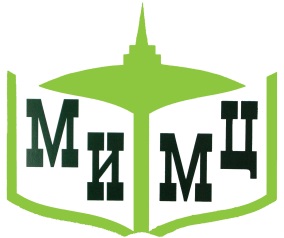 АДРЕС                 г. Н. Тагил, ул. Карла Либкнехта, 30,                             административный корпус, 4 этажТЕЛЕФОНЫ       8(3435) 43-40-10, 43-94-23ФАКС                  8(3435)  43-40-10 Е-mail                     mimc-nt@yandex.ruСайт                    imcnt.ru №№МероприятиеМероприятиеОтветственныйДата, времяМестопроведенияМероприятия МИМЦМероприятия МИМЦМероприятия МИМЦМероприятия МИМЦМероприятия МИМЦМероприятия МИМЦМероприятия МИМЦ111Семинар для зам. директоров по правовому воспитаниюМинина М. Г.Беляева Е. С.8 декабря13.00МИМЦ222ПДС «Современные подходы к организации воспитательной работы в образовательной организации». Семинар «Авторские воспитательные системы»Лебедев С. В.11 декабря15.00МИМЦ333ПДС «Управление образовательной организацией в современных условиях». Практикум «Оценочные техники для формирующего оценивания»Романова О. В.22 декабря15.00МИМЦ444ПДС «Психологическое сопровождение образовательного процесса  в образовательной организации». Семинар «Инструменты организации обучения»Романова О. В.15 декабря15.00МИМЦ555Проведение диагностических работ по предметам по выбору (9 класс)Романова О. В.5 декабря – 
литература, биология;12 декабря – английский язык;19 декабря – немецкий, французский языкООГМО учителей русского языка и литературыГМО учителей русского языка и литературыГМО учителей русского языка и литературыГМО учителей русского языка и литературыГМО учителей русского языка и литературыГМО учителей русского языка и литературыГМО учителей русского языка и литературы111Семинар-практикум «ОГЭ (ДКР) по литературе: технология выполнения, критерии проверки»Ковальчук М.Е.1 декабря15.00МБОУ СОШ №61222Практикум-диагностика. Выполнение членами предметной комиссии ОУ  по проверке итоговых сочинений учащихся трёх работ (2 тренировочных, 1 контрольной).Данные о присвоении учителям статуса эксперта передаются в МИМЦ (не менее трёх членов предм. комиссии в ОУ)Романова О.В.Елина Л.Г.Завучи по УРДо 4 декабряЗавучи по УР ОУ333Консультация «Итоговое сочинение по литературе: критерии проверки, организация работы предметной комиссии»Елина Л.Г.6-8 декабряМАОУ ПГ,каб. 61444Круглый стол «Рабочая программа по предметам «Русский (родной) язык, 17 часов», «Русский язык», «Литература» (родная, 17 часов), «Литература».Приглашаются рук. МО ОУ,учителя, работающие в 5 классе  с проектами РП (пояснительная записка, содержание  для 5 класса, второе полугодие),Елина Л.Г.,рук. МО13 декабря15.00МИМЦ555Семинар  «ОГЭ (устное итоговое собеседование): образовательные условия, измерители, результаты, методика подготовки».Только для записавшихся на семинарЕлина Л.Г.,16 декабря10.00- 14.30666Школа молодого педагога "Современные образовательные технологии"Елина Л.Г.19 декабря14.30МАОУ ПГ,каб. 61ГМО учителей математикиГМО учителей математикиГМО учителей математикиГМО учителей математикиГМО учителей математикиГМО учителей математикиГМО учителей математики11ПДС «Актуальные проблемы преподавания математики в общеобразовательной организации». ПДС «Актуальные проблемы преподавания математики в общеобразовательной организации». Ларионова О.С.7 декабря15.00МИМЦ22Консультационный пункт для учителей и учащихся по подготовку к ЕГЭ по математикеКонсультационный пункт для учителей и учащихся по подготовку к ЕГЭ по математикеЛарионова О.С.14 декабря15.30МИМЦ33Семинар «Семинар «Организация работы со слабоуспевающими обучающимися»»Семинар «Семинар «Организация работы со слабоуспевающими обучающимися»»Ларионова О.С.21 декабря15.00МИМЦГМО учителей физикиГМО учителей физикиГМО учителей физикиГМО учителей физикиГМО учителей физикиГМО учителей физикиГМО учителей физики11Консультационный пункт для учителей и учащихся по подготовку к ЕГЭ по физикеКонсультационный пункт для учителей и учащихся по подготовку к ЕГЭ по физикеЯблочков Е. Ю.1 декабря15.30МИМЦ22ПДС «Актуальные проблемы преподавания физики в общеобразовательной организации».  Семинар «Преподавание астрономии в школе»ПДС «Актуальные проблемы преподавания физики в общеобразовательной организации».  Семинар «Преподавание астрономии в школе»Яблочков Е. Ю.5 декабря15.00МИМЦ33Консультационный пункт для учителей и учащихся по подготовку к ЕГЭ по физикеКонсультационный пункт для учителей и учащихся по подготовку к ЕГЭ по физикеЯблочков Е. Ю.12 декабря15.30МИМЦ44ПДС «Актуальные проблемы преподавания физики в общеобразовательной организации».  Семинар «Преподавание астрономии в школе»ПДС «Актуальные проблемы преподавания физики в общеобразовательной организации».  Семинар «Преподавание астрономии в школе»Яблочков Е. Ю.19 декабря15.00МИМЦ55Консультационный пункт для учителей и учащихся по подготовку к ЕГЭ по физикеКонсультационный пункт для учителей и учащихся по подготовку к ЕГЭ по физикеЯблочков Е. Ю.19 декабря15.30МИМЦГМО учителей химииГМО учителей химииГМО учителей химииГМО учителей химииГМО учителей химииГМО учителей химииГМО учителей химии11Консультационный пункт для учащихся «Решение заданий открытой части  ЕГЭ по химии. Задание 33 (генетические связи в органической химии)»Консультационный пункт для учащихся «Решение заданий открытой части  ЕГЭ по химии. Задание 33 (генетические связи в органической химии)»Яковлева В.И.7 декабря15.00МИМЦ22Семинар: «Преподавание химии в школе с использованием современных УМК: содержание, технологии, результаты обучения. Использование современных электронных ресурсов на уроке химии». Будет организована продажа методической литературы. Явка обязательна.Семинар: «Преподавание химии в школе с использованием современных УМК: содержание, технологии, результаты обучения. Использование современных электронных ресурсов на уроке химии». Будет организована продажа методической литературы. Явка обязательна.Яковлева В.И.Гаврилова С.В. (ведущий методист регионального центра)14 декабря, 15.00МИМЦ33 Консультационный пункт для учащихся «Решение заданий  открытой части  ЕГЭ по химии. Задание 35»  Консультационный пункт для учащихся «Решение заданий  открытой части  ЕГЭ по химии. Задание 35» Яковлева В.И.21 декабря  15.00МИМЦ44Индивидуальные консультации для учителей, запись по телефону  89126750712Индивидуальные консультации для учителей, запись по телефону  89126750712Яковлева В.И.28 декабря15.00МБОУ ПГГМО учителей истории и обществознанияГМО учителей истории и обществознанияГМО учителей истории и обществознанияГМО учителей истории и обществознанияГМО учителей истории и обществознанияГМО учителей истории и обществознанияГМО учителей истории и обществознания11Консультационный пункт для учителей и учащихся по подготовке к ЕГЭ по обществознанию (эссе)Консультационный пункт для учителей и учащихся по подготовке к ЕГЭ по обществознанию (эссе)Лебедев С. В.18 декабря15.30МИМЦИнформационно-библиографическое обеспечение деятельности образовательных учреждений, педагогических и руководящих кадров муниципальной системы образованияИнформационно-библиографическое обеспечение деятельности образовательных учреждений, педагогических и руководящих кадров муниципальной системы образованияИнформационно-библиографическое обеспечение деятельности образовательных учреждений, педагогических и руководящих кадров муниципальной системы образованияИнформационно-библиографическое обеспечение деятельности образовательных учреждений, педагогических и руководящих кадров муниципальной системы образованияИнформационно-библиографическое обеспечение деятельности образовательных учреждений, педагогических и руководящих кадров муниципальной системы образованияИнформационно-библиографическое обеспечение деятельности образовательных учреждений, педагогических и руководящих кадров муниципальной системы образованияИнформационно-библиографическое обеспечение деятельности образовательных учреждений, педагогических и руководящих кадров муниципальной системы образованияИнформационно-библиографическое обеспечение деятельности образовательных учреждений, педагогических и руководящих кадров муниципальной системы образования1.1.Ознакомление педагогов образовательных организаций с каталогом сигнальных экземпляров учебной литературы ведущих издательств России на сайте МИМЦ и организация работы с учебной литературой в методическом кабинете МИМЦОзнакомление педагогов образовательных организаций с каталогом сигнальных экземпляров учебной литературы ведущих издательств России на сайте МИМЦ и организация работы с учебной литературой в методическом кабинете МИМЦШушарина Е. В.В течение месяца10.00–15.00МИМЦметодический кабинетМуниципальный ресурсный центр по методическому сопровождению развития математического образования 
на базе  МАОУ Политехническая гимназияМуниципальный ресурсный центр по методическому сопровождению развития математического образования 
на базе  МАОУ Политехническая гимназияМуниципальный ресурсный центр по методическому сопровождению развития математического образования 
на базе  МАОУ Политехническая гимназияМуниципальный ресурсный центр по методическому сопровождению развития математического образования 
на базе  МАОУ Политехническая гимназияМуниципальный ресурсный центр по методическому сопровождению развития математического образования 
на базе  МАОУ Политехническая гимназияМуниципальный ресурсный центр по методическому сопровождению развития математического образования 
на базе  МАОУ Политехническая гимназияМуниципальный ресурсный центр по методическому сопровождению развития математического образования 
на базе  МАОУ Политехническая гимназияМуниципальный ресурсный центр по методическому сопровождению развития математического образования 
на базе  МАОУ Политехническая гимназия11Муниципальный ресурсный центр по методическому сопровождению развития иноязычного образования 
на базе  МБОУ СОШ № 32 с углубленным изучением отдельных предметовМуниципальный ресурсный центр по методическому сопровождению развития иноязычного образования 
на базе  МБОУ СОШ № 32 с углубленным изучением отдельных предметовМуниципальный ресурсный центр по методическому сопровождению развития иноязычного образования 
на базе  МБОУ СОШ № 32 с углубленным изучением отдельных предметовМуниципальный ресурсный центр по методическому сопровождению развития иноязычного образования 
на базе  МБОУ СОШ № 32 с углубленным изучением отдельных предметовМуниципальный ресурсный центр по методическому сопровождению развития иноязычного образования 
на базе  МБОУ СОШ № 32 с углубленным изучением отдельных предметовМуниципальный ресурсный центр по методическому сопровождению развития иноязычного образования 
на базе  МБОУ СОШ № 32 с углубленным изучением отдельных предметовМуниципальный ресурсный центр по методическому сопровождению развития иноязычного образования 
на базе  МБОУ СОШ № 32 с углубленным изучением отдельных предметовМуниципальный ресурсный центр по методическому сопровождению развития иноязычного образования 
на базе  МБОУ СОШ № 32 с углубленным изучением отдельных предметовМуниципальный ресурсный центр по методическому сопровождению процессов оценки качества введения 
и реализации ФГОС общего образования на базе МАОУ гимназия № 86Муниципальный ресурсный центр по методическому сопровождению процессов оценки качества введения 
и реализации ФГОС общего образования на базе МАОУ гимназия № 86Муниципальный ресурсный центр по методическому сопровождению процессов оценки качества введения 
и реализации ФГОС общего образования на базе МАОУ гимназия № 86Муниципальный ресурсный центр по методическому сопровождению процессов оценки качества введения 
и реализации ФГОС общего образования на базе МАОУ гимназия № 86Муниципальный ресурсный центр по методическому сопровождению процессов оценки качества введения 
и реализации ФГОС общего образования на базе МАОУ гимназия № 86Муниципальный ресурсный центр по методическому сопровождению процессов оценки качества введения 
и реализации ФГОС общего образования на базе МАОУ гимназия № 86Муниципальный ресурсный центр по методическому сопровождению процессов оценки качества введения 
и реализации ФГОС общего образования на базе МАОУ гимназия № 86Муниципальный ресурсный центр по методическому сопровождению процессов оценки качества введения 
и реализации ФГОС общего образования на базе МАОУ гимназия № 86Муниципальный ресурсный центр по методическому  сопровождению организации внеурочной деятельности в образовательных учреждениях города на базе МБОУ ЛицейМуниципальный ресурсный центр по методическому  сопровождению организации внеурочной деятельности в образовательных учреждениях города на базе МБОУ ЛицейМуниципальный ресурсный центр по методическому  сопровождению организации внеурочной деятельности в образовательных учреждениях города на базе МБОУ ЛицейМуниципальный ресурсный центр по методическому  сопровождению организации внеурочной деятельности в образовательных учреждениях города на базе МБОУ ЛицейМуниципальный ресурсный центр по методическому  сопровождению организации внеурочной деятельности в образовательных учреждениях города на базе МБОУ ЛицейМуниципальный ресурсный центр по методическому  сопровождению организации внеурочной деятельности в образовательных учреждениях города на базе МБОУ ЛицейМуниципальный ресурсный центр по методическому  сопровождению организации внеурочной деятельности в образовательных учреждениях города на базе МБОУ ЛицейМуниципальный ресурсный центр по методическому  сопровождению организации внеурочной деятельности в образовательных учреждениях города на базе МБОУ Лицей111Городской семинар «Методическая сеть как одно из условий для отработки новых технологий и содержания профориентационной работы для  руководящих и педагогических  работников, ответственных за профориентациюКоробейщикова О.Б., заместитель директора по НМР, контактный телефон 8922220456412 декабря МБОУ Лицей, ул. Энтузиастов 15МБОУ Лицей, ул. Энтузиастов 15222Выпуск сборника методических материалов  по организации профориентационной работы в условиях интеграции урочной внеурочной деятельностиКоробейщикова О.Б., заместитель директора по НМРМБОУ Лицей, ул. Энтузиастов 15МБОУ Лицей, ул. Энтузиастов 15Муниципальный ресурсный центр по вопросам формирования универсальных учебных действий в основной школе и механизма реализации программы формирования УУД на базе МБОУ СОШ № 50Муниципальный ресурсный центр по вопросам формирования универсальных учебных действий в основной школе и механизма реализации программы формирования УУД на базе МБОУ СОШ № 50Муниципальный ресурсный центр по вопросам формирования универсальных учебных действий в основной школе и механизма реализации программы формирования УУД на базе МБОУ СОШ № 50Муниципальный ресурсный центр по вопросам формирования универсальных учебных действий в основной школе и механизма реализации программы формирования УУД на базе МБОУ СОШ № 50Муниципальный ресурсный центр по вопросам формирования универсальных учебных действий в основной школе и механизма реализации программы формирования УУД на базе МБОУ СОШ № 50Муниципальный ресурсный центр по вопросам формирования универсальных учебных действий в основной школе и механизма реализации программы формирования УУД на базе МБОУ СОШ № 50Муниципальный ресурсный центр по вопросам формирования универсальных учебных действий в основной школе и механизма реализации программы формирования УУД на базе МБОУ СОШ № 50Муниципальный ресурсный центр по вопросам формирования универсальных учебных действий в основной школе и механизма реализации программы формирования УУД на базе МБОУ СОШ № 50